City of Merri-bekHousing tenureBrunswick East's Housing Tenure data provides insights into its socio-economic status as well as the role it plays in the housing market. For example, a high concentration of private renters may indicate a transient area attractive to young singles and couples, while a concentration of home owners indicates a more settled area with mature families and empty-nesters (Household Summary). Tenure can also reflect built form (Dwelling Type), with a significantly higher share of renters in high density housing and a substantially larger proportion of home-owners in separate houses, although this is not always the case.In conjunction with other socio-economic status indicators in Brunswick East, Tenure data is useful for analysing housing markets, housing affordability and identifying public housing areas.Further reading: How can Councils influence affordable housing.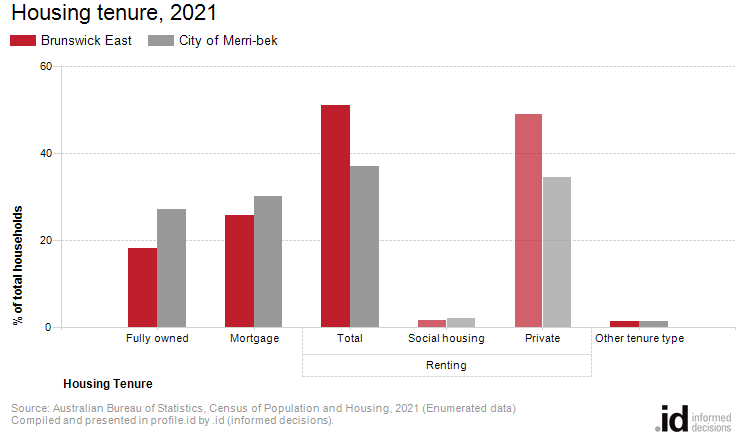 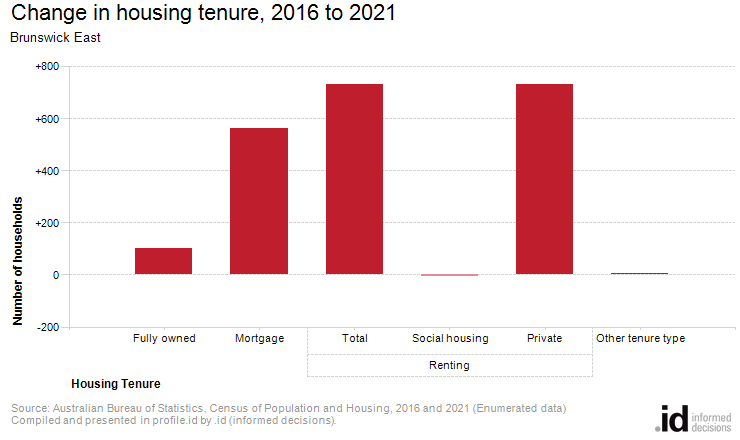 Analysis of the housing tenure of households of Brunswick East in 2021 compared to the City of Merri-bek shows that there was a smaller proportion of households who owned their dwelling; a smaller proportion purchasing their dwelling; and a larger proportion who were renters.Overall, 18.1% of households owned their dwelling; 25.6% were purchasing, and 51.0% were renting, compared with 27.1%, 30.0% and 37.1% respectively for the City of Merri-bek.The largest changes in housing tenure categories for the households in Brunswick East between 2016 and 2021 were: Renting - Private (+732 households)Mortgage (+563 households)Fully owned (+104 households)The total number of households in Brunswick East increased by 1,256 between 2016 and 2021.Housing tenureBrunswick East - Households (Enumerated)20212016ChangeTenure typeNumber%City of Merri-bek %Number%City of Merri-bek %2016 to 2021Fully owned1,26318.127.11,15920.328.5+104Mortgage1,78525.630.01,22221.427.3+563Renting - Total3,55451.037.12,82049.435.3+733Renting - Social housing1251.82.31272.22.5-2Renting - Private3,42649.234.72,69347.132.6+732Renting - Not stated30.00.100.00.2+3Other tenure type821.21.3761.31.4+6Not stated2864.14.54357.67.4-149Total households6,970100.0100.05,714100.0100.0+1,256